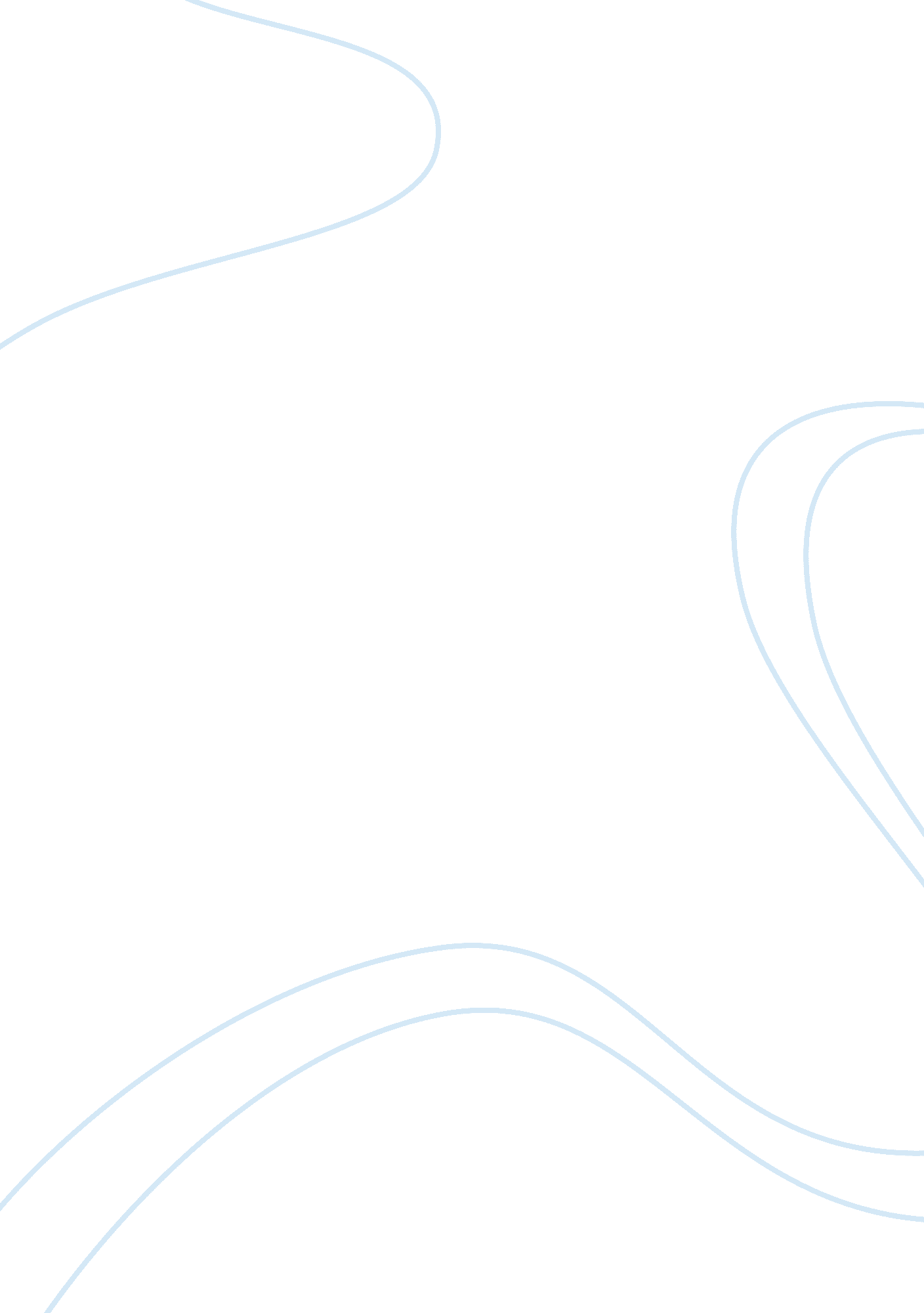 Consumption of alcohol at a young ageHealth & Medicine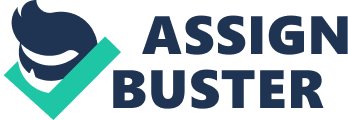 Your full November 19, Alcohol- Cause and Effect Essay Alcoholism is an activity which leads to physical and emotional impairment, reduced personal and public safety, and many other social problems that are harmful for both the drinker and people around him. Due to the health hazards, alcoholism is restricted under the age of 21 in U. S. Let’s discuss causes and effects of alcohol. 
The most important cause is peer pressure. Teenagers and students see others around doing it, and so, they want to do it too, because they are curious, and because the media, bars and companies make heavy drinking sound like a fun activity. They want to feel grown up. 
Another cause is that, strictly forbidding kids to touch alcohol increases the curiosity inside them. They turn out breaking the laws and standing liable for penalties. Studies have suggested that most teens drink out of their excitement that they get in breaking the law. 
Some disastrous effects of alcohol include affected brain activity, memory and concentration; increased emotional mood swings; inability to perceive the direction of sound; dysfunctional reproductive system; and, increased risk of breast cancer (Doheny). It also leads to affected driving leading to accidents, and family violence. Consumption of alcohol at a young age badly affects learning, memory, thinking capacity, judgment, and decision-making capability (StarTribune). 
To conclude, alcoholism starts due to peer pressure. It also tarts due to the fantasy that evokes due to strict prohibition. However, considering so many bad effects associated with drinking, it is wise to prohibit the consumption of alcohol at a very young age. 
Works Cited 
Doheny, Kathleen. “ Alcohol and Your Health.” Cancer Health Center. WebMD LLC., 2009. Web. 19 Nov 2012. . 
StarTribune. “ States Drinking Age Should Remain 21.” StarTribune Editorials. StarTribune, 2012. Web. 19 Nov 2012. . 